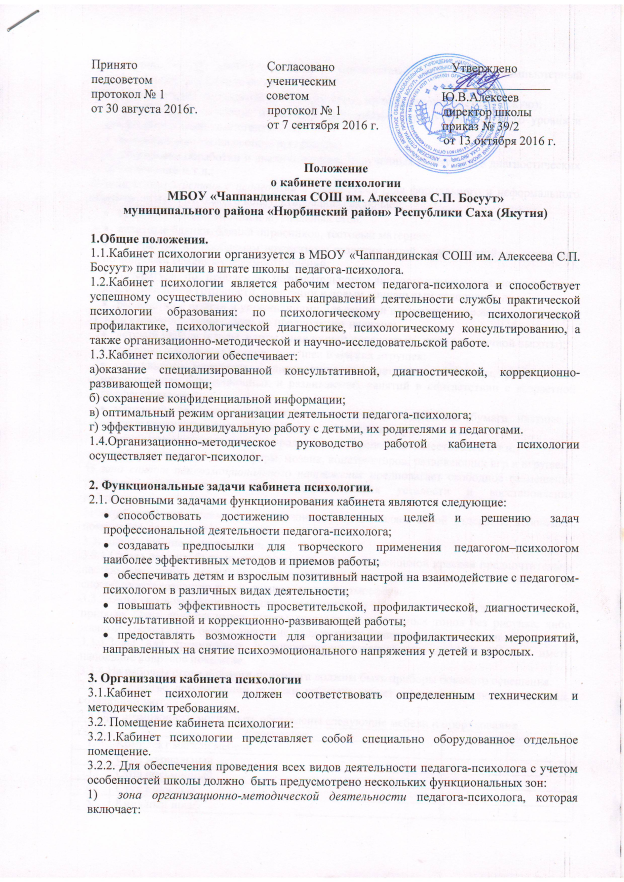 Принято  Согласовано                                     Утвержденопедсоветом                     ученическим                                  _________________                                                                                                                  протокол № 1                  советом                          Ю.В.Алексеев от 30 августа 2016г.       протокол № 1                                директор школы      от 7 сентября 2016 г.          приказ № 39/2                                                                                                                                                                                                 от 13 октября 2016 г.                                                                                                                                                                Положениео кабинете психологии МБОУ «Чаппандинская СОШ им. Алексеева С.П. Босуут» муниципального района «Нюрбинский район» Республики Саха (Якутия)1.Общие положения.1.1.Кабинет психологии организуется в МБОУ «Чаппандинская СОШ им. Алексеева С.П. Босуут» при наличии в штате школы  педагога-психолога.1.2.Кабинет психологии является рабочим местом педагога-психолога и способствует успешному осуществлению основных направлений деятельности службы практической психологии образования: по психологическому просвещению, психологической профилактике, психологической диагностике, психологическому консультированию, а также организационно-методической и научно-исследовательской работе.1.3.Кабинет психологии обеспечивает:а)оказание специализированной консультативной, диагностической, коррекционно-развивающей помощи;б) сохранение конфиденциальной информации;в) оптимальный режим организации деятельности педагога-психолога;г) эффективную индивидуальную работу с детьми, их родителями и педагогами.1.4.Организационно-методическое руководство работой кабинета психологии осуществляет педагог-психолог. 2. Функциональные задачи кабинета психологии.2.1. Основными задачами функционирования кабинета являются следующие:способствовать достижению поставленных целей и решению задач профессиональной деятельности педагога-психолога;создавать предпосылки для творческого применения педагогом–психологом наиболее эффективных методов и приемов работы;обеспечивать детям и взрослым позитивный настрой на взаимодействие с педагогом-психологом в различных видах деятельности;повышать эффективность просветительской, профилактической, диагностической, консультативной и коррекционно-развивающей работы;предоставлять возможности для организации профилактических мероприятий, направленных на снятие психоэмоционального напряжения у детей и взрослых.3. Организация кабинета психологии3.1.Кабинет психологии должен соответствовать определенным техническим и методическим требованиям.3.2. Помещение кабинета психологии:3.2.1.Кабинет психологии представляет собой специально оборудованное отдельное помещение.3.2.2. Для обеспечения проведения всех видов деятельности педагога-психолога с учетом особенностей школы должно  быть предусмотрено нескольких функциональных зон: 1)  зона организационно-методической деятельности педагога-психолога, которая включает:рабочее место педагога-психолога (письменный стол, стул, компьютерный комплекс, запирающийся шкаф);документацию (нормативную, специальную, организационно-методическую);литературу и печатные издания по повышению научно-теоретического уровня и профессиональной компетентности;коррекционно-развивающие программы;программы обработки и анализа данных, полученных в результате диагностических обследований и т.д.;2) зона взаимодействия с педагогами и родителями (для формального и неформального общения, психологического консультирования) включает: комплект мягкой мебели и журнальный стол;анкетные бланки, бланки опросников, тестовый материал;литературу по проблемам возрастного развития детей, особенностей их поведения, по вопросам семейных взаимоотношений;литература по проблемам познавательного, личностно-эмоционального развития детей, школьной готовности, адаптации к новым социальным условиям и др.;распечатки с играми и упражнениями для занятий в домашних условиях и в школе;3)  зона взаимодействия с детьми предполагает наличие:детской мебели (столы, парты с наклонной плоскостью, стулья различной высоты);коврового покрытия на полу, подушек и мягких игрушек;стимульного материала к диагностическим методикам и тестам, раздаточного материала для коррекционных и развивающих занятий в соответствии с возрастной дифференциацией;материала для творческой деятельности детей и подростков (бумага, цветные и простые карандаши, фломастеры, краски, пластилин и др.);атрибутов основных сюжетно-ролевых игр, предметов-заместителей и т.п.;наборов геометрических форм, мозаик, конструкторов, развивающих игр и игрушек.4) зона снятия психоэмоционального напряжения предполагает свободное размещение удобных мягких кресел для отдыха, снятия усталости и восстановления работоспособности;5) зона ожидания приема (по возможности) представляет собой отдельное небольшое помещение, закрытое от посторонних.3.3. Дизайн кабинета психологии.3.3.1.Стены должны быть выкрашены моющейся эмульсионной краской предпочтительно пастельных тонов (голубые, светло-зеленые, персиковые и т.п.), поскольку они способствуют созданию яркой, жизнерадостной атмосферы.3.3.2.Окна (по возможности) должны располагаться на восток или запад; вид из окна – природа. Окна должны иметь шторы, желательно пастельных тонов без рисунка, либо жалюзи. Окраска рам окон и дверей не должна резко отличаться от цвета стен. 3.3.3.Зоны для тренинговых и коррекционно-развивающих занятий должны иметь напольное ковровое покрытие.3.3.4.На рабочем столе педагога-психолога должны быть приборы бокового освещения.3.3.5.В качестве декоративной отделки кабинета может применяться любой материал, создающий уют.3.4.При возможности могут быть обставлены следующие мебели и оборудования.3.5. Учебно-методическое обеспечение3.5.1. Картотека научной и методической литературы.3.5.2. Картотека диагностического инструментария.3.5.3. Популярная, научная, справочная литература, доступная для посетителей.3.6. Диагностический инструментарий и стимульный материал для проведения психодиагностических обследований по различным проблемам субъектов образовательного процесса.3.7. Нормативно-правовая база.3.7.1. Должностные обязанности педагога-психолога3.7.2. Конвенция о правах ребенка3.7.3. Семейный кодекс Российской Федерации.3.7.4. Нормативно- правовые документы федерального, регионального и муниципального уровней, регламентирующие деятельность педагога-психолога образовательного учреждения.3.8. Профессиональная документация.3.8.1. Перспективный план работы педагога-психолога.3.8.2. Журналы учета видов работы педагога-психолога.3.8.3. Результаты психодиагностических исследований (протоколы, сводные таблицы, заключения).3.8.4. Программы коррекционно-развивающих занятий, имеющие пояснительные записки, тематическое планирование и конспекты занятий.3.8.5. Индивидуальные карты развития детей, карты медико-психолого-социальной помощи детям «группы риска».№ п/пНаименованиеКоличество1.Комплект мягкой мебели12.Стол журнальный13.Стол письменный14.Стул взрослый35.Книжный шкаф1 - 26.Зеркало17.Персональный компьютер с принтером и программным обеспечением18.Копировальная техника19.Набор аудио- и видеокассет, CD и DVD-дисков)По потребности10.Стеллаж111.Часы или секундомер112.Графин с водой, стаканы1 комплект